Skipton Cycling Club 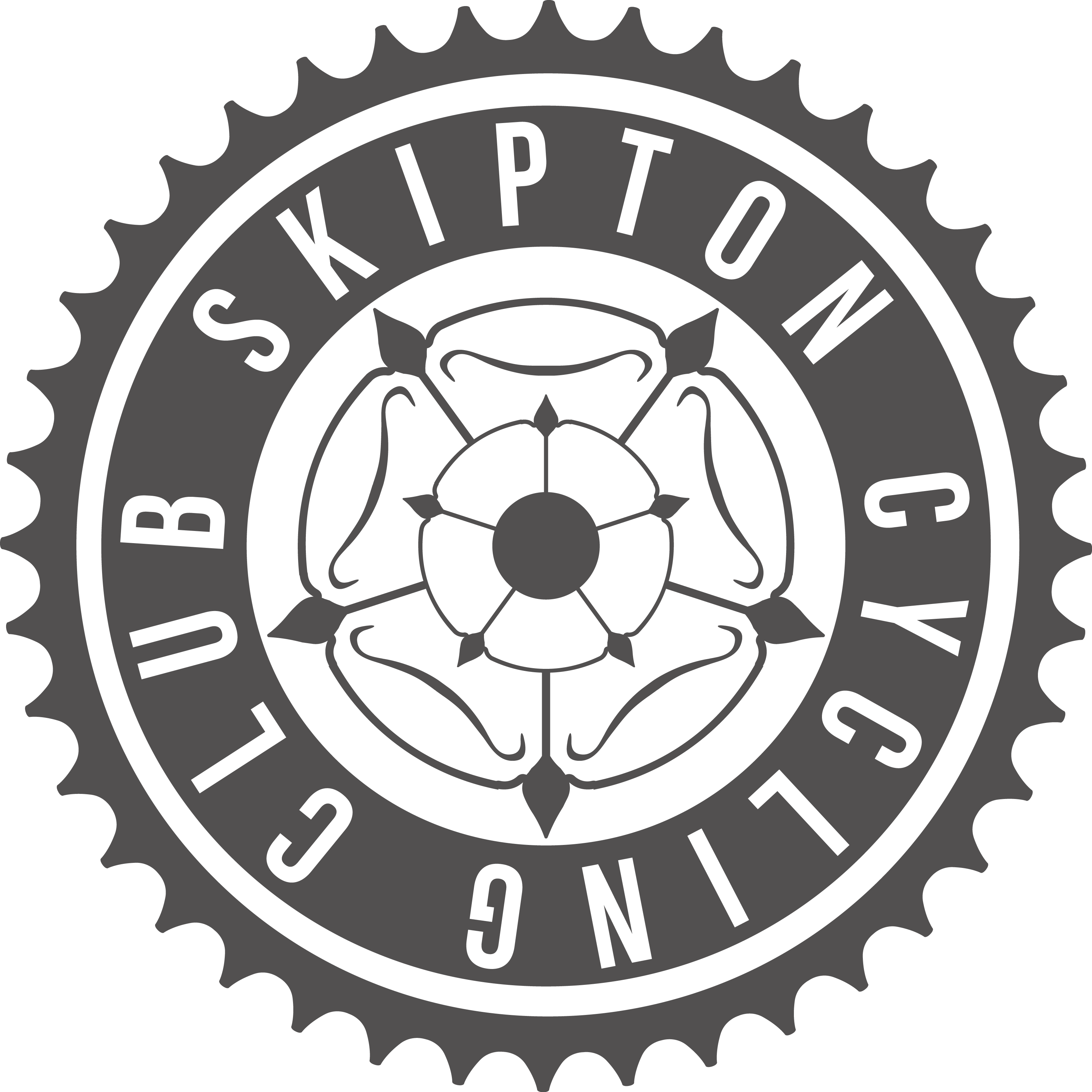 Guest MembershipPlease complete both parts of this form and hand bottom part to a Committee member or ride leader.Welcome to the Club, we hope you will enjoy riding with us. You are welcome to ride with us three time as a guest before we ask you to become a member. Details of membership and all our rides and events are on the Club Website www.skipton.cc Please read the Club’s Group Riding Guidance, to be adhered to on all our rides.Signed by Committee member / Ride leader _________________________Date___________________   (valid for 3 rides)This part to be retained by club in case of an emergencySkipton Cycling Club Guest Membership FormSigned by Committee member / Ride leader _________________________Date___________________ (valid for 3 rides)NameAddressPost codeContact numberNameAddressPost codeContact number(s)Date of birthEmail addressEmergency contact details